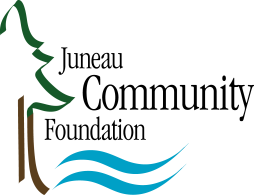 Contact:  Amy Skilbred	 Tel. (907) 523-5450Email:  amy@juneaucf.orgFOR IMMEDIATE RELEASEAugust 9, 2017Juneau Community Foundation’sDouglas-Dornan Fund Grants $28,760 To Support Juneau YouthJUNEAU--The Juneau Community Foundation and the Douglas-Dornan Foundation Fund advisor Paul Douglas announced 13 grants to support several Southeast organizations, primarily focused on providing programs and services for youth.The Douglas-Dornan Foundation Fund has been making annual competitive grants to support Juneau and other Southeast communities for 23 years. During that time, this Fund has supported over 100 different organizations, programs and individuals and distributed over $426,000 in awards and grants.The Douglas-Dornan Foundation received 17 applications and focused their grant recommendations on those that supported many people.  The fund advisors were very pleased and impressed with the quality and diversity of the applications received. The grants requested far exceeded the financial resources available.  Grants were awarded to:Association for the Education of Young Children: $3,000 to support the Dolly Parton Imagination Library Program.The Canvas at REACH: $2,800 to purchase a Mac Book Pro processor.Discovery Southeast: $2,800 for the Nature Exploration programs serving at-risk or underserved children.Gold Creek Child Development: $500 for supplies for Science, Technology, Engineering and Math (STEM) experiences in classrooms.Juneau Alaska Music Matters: $3,410 to support their after-school program at Glacier Valley School.JDHS – Close Up Program: $1,500 to support high school participants.Juneau Youth Sailing, Inc: $2,000 for skiff refurbishment and marine radio replacement.Lynn Canal Running Club: $3,750 for scholarships and stipends for mentors.Parents for a Safe Graduation: $1,000 to support the safe graduation party.Perseverance Theatre: $1,000 to support Spring Break Camp.SAIL, Inc – ORCA: $5,000 for scholarships and the re-opening of the Eagle Valley Center Ropes Course.Southeast Regional Resource Center: $1,920 (2 grants) for professional development and the GED testing program.The Douglas-Dornan Fund was established in 1994 in memory of Brian Douglas and Wythe Dornan who were active members of our community.  Each year the Juneau Community Foundation’s Douglas-Dornan Fund advertises for competitive awards and accepts applications after April 1.  Please visit the Foundation website, juneaucf.org, for more information about this fund and the application process.The Juneau Community Foundation encourages local businesses and individuals to support organizations like these by donating to the Juneau Community Foundation, or by leaving a bequest to the Foundation in your estate plan.  Your support will allow the Foundation to make additional contributions in the future.  For more information on the Juneau Community Foundation, please visit our web site at www.juneaucf.org, or call (907) 523-5450.# # #